別添　　　　　　　　　　　　　　　　　　　　　　　　　　　　　　　      　（介護予防訪リハ）指定（許可）申請に係る添付書類一覧注１　「受付番号」欄は、記入しないでください。２　添付書類欄の記載事項は、申請する事業・施設に応じて適宜修正してください。３　該当欄に「○」を付してください。４　番号欄、１・７・８については、既に提出されているものと変更がない場合に限って省略できます。主たる事業所・施設の名称番号添　　付　　書　　類申請する事業・施設の種類下記注４省略可能書類変更の有無確認欄番号添　　付　　書　　類介護予防訪問リハビリ下記注４省略可能書類変更の有無確認欄1申請者の定款、寄附行為等およびその登記事項証明書または条例等有・無2病院・診療所、老健、特養の使用許可証等の写し3事業所の平面図4運営規程＊重要事項説明書も添付すること5利用者からの苦情を処理するために講ずる措置の概要有・無6従業者の資格証等の写し7法第115条の2第2項各号に該当しないことを誓約する書面8役員の氏名等9事業所及び関連する事業所の組織図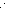 